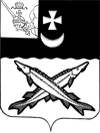 КОНТРОЛЬНО-СЧЕТНАЯ КОМИССИЯ БЕЛОЗЕРСКОГО МУНИЦИПАЛЬНОГО РАЙОНА  ЗАКЛЮЧЕНИЕ на отчет об исполнении бюджета сельского поселения Антушевское за 1 полугодие 2017 года 26 июля 2017 года         Заключение КСК района  на отчет об исполнении бюджета сельского поселения Антушевское  за 1 полугодие 2017 года подготовлено в соответствии с Положением  «О контрольно-счетной  комиссии Белозерского муниципального района», иными нормативными правовыми актами Российской Федерации.    При подготовке заключения использованы отчетность и информационные материалы, представленные Финансовым управлением Белозерского муниципального района.В соответствии с решением Совета сельского поселения Антушевское от 29.10.2015 №21 «Об утверждении Положения о бюджетном процессе в сельском поселении Антушевское»  отчет об исполнении  бюджета поселения (ф.0503117) за первый квартал, полугодие и девять месяцев текущего финансового года утверждается и направляется  в Совет поселения и контрольно-счетную комиссию (далее – КСК района). Отчет об исполнении  бюджета поселения за 1 полугодие 2017 года  (далее – отчет об исполнении бюджета) утвержден постановлением администрации сельского поселения Антушевское от 17,07.2017  № 52 и представлен в КСК района  в соответствии с п. 3 статьи 6.1 Положения  о бюджетном процессе в сельском поселении Антушевское (далее - Положение). Анализ отчета об исполнении бюджета проведен КСК района в следующих целях:сопоставления исполненных показателей  бюджета поселения за 1 полугодие 2017 года с годовыми назначениями, а также с показателями за аналогичный период предыдущего года;выявления возможных несоответствий (нарушений) и подготовки предложений, направленных на их устранение.Общая характеристика бюджета поселенияОтчет об исполнении бюджета поселения составлен в форме приложений: 1 – по доходам бюджета поселения, 2 – по расходам  бюджета поселения по разделам, подразделам классификации расходов, 3 – по источникам внутреннего финансирования дефицита бюджета поселения.    Основные характеристики  бюджета поселения  на 2017 год утверждены решением Совета сельского поселения Антушевское от  16.12.2016 №47. Изменения в решение Совета поселения «О  бюджете сельского поселения Антушевское на 2017 год и плановый период 2018 и 2019 годов» в отношении основных характеристик  в 1 полугодии  2017 года   вносились 3 раза (решение от 27.01.2017 №2, решение от 21.03.2017 №6, решение от 06.06.2017 №8).   В результате внесенных изменений в бюджет поселения:- объем доходов увеличен на 126,1 тыс. руб. или на 1,7% и составил 7535,1 тыс. руб.;- объем расходов увеличен на 176,0 тыс. руб.   или на  2,4 % и составил 7585,0 тыс. руб.;- утвержден дефицит бюджета в сумме 50,0 тыс. руб.     За 1 полугодие  2017 года доходы бюджета поселения составили   2757,1 тыс. рублей  или  36,6% к годовым назначениям, в том числе налоговые и неналоговые доходы – 672,1 тыс. руб. (30,0%), безвозмездные поступления – 2085,0 тыс. руб. (39,4%).     Расходы  бюджета поселения исполнены в сумме 2653,1  тыс. руб. или 35,0% к утвержденным годовым назначениям.Исполнение основных характеристик  бюджета поселения за 1 полугодие 2017 года в сравнении с аналогичным периодом 2016 года характеризуется следующими данными.Таблица № 1                                                                                       тыс. рублейПо сравнению с 1 полугодием  2016 года доходы  бюджета поселения снизились  на 304,4 тыс. руб.  или на 9,9%;  расходы снизились  на 824,7 тыс. руб.  или на 23,7%. Бюджет поселения за 1 полугодие  2017 года исполнен с профицитом в сумме 104,0 тыс. руб., за аналогичный период 2016 года бюджет исполнен с дефицитом в сумме 416,6 тыс. руб.Доходы  бюджета поселения          Налоговые и неналоговые доходы исполнены в сумме 672,1 тыс. руб. или 30,0% к утвержденным назначениям в сумме 2238,1 тыс.  руб. По сравнению с 1 полугодием  2016 года налоговые и неналоговые доходы увеличились на 264,1 тыс. руб. или в 1,65 раза. Данные по поступлению доходов в бюджет поселения приведены в приложении №1.Налоговые доходы исполнены в сумме 542,9 тыс. руб. или на 25,5% к плановым назначениям в сумме 2128,0 тыс. руб. В отчетном периоде основным источником налоговых доходов  бюджета поселения являлся налог на доходы физических лиц. Общий объем указанного налога  составил 321,1 тыс. руб.  или  68,5% от запланированной суммы в 469,0 тыс. руб.  Доля налога на доходы физических лиц в налоговых доходах бюджета составляет 59,1%, по сравнению с 2016 годом увеличились на 33,1%. Основные налогоплательщики в бюджет сельского поселения Антушевское:- МОУ «Антушевская СОШ»;- Белозерский район электрических сетей филиала ОАО МРСК «Северо-Запада» «Вологдаэнерго»;- Пригородное сельпо;- администрация поселения Антушевское.  Поступление налога на имущество физических лиц  в 1 полугодии 2017 года составило 78,2 тыс. руб. или 11,2% от плановых назначений. По сравнению с 1 полугодием  2016 года поступления  налога на имущество физических лиц  увеличились на 49,2 тыс. руб. или в 2,7 раза  Поступление земельного налога составило 128,2 тыс. руб.,  или 13,7% от плановых назначений. По сравнению с 1 полугодием  2016 года поступления земельного налога увеличились на 68,8 тыс. руб.  или в 2,2 раза.          Доходы от уплаты государственной пошлины в 1полугодии  2017 года составили  12,7 тыс. руб. По сравнению с 1 полугодием  2016 года поступления  государственной пошлины   увеличились на 3,0 тыс. руб. или  на 30,9%.         Поступление сельскохозяйственного налога в 1 полугодии 2017 года составило 2,7 тыс. руб., что составляет 54,0 тыс. руб. от плановых назначений. По сравнению с 1 полугодием  2016 года поступления  сельскохозяйственного налога   снизилось на 1,4 тыс. руб. или  на 34,1%.Неналоговые доходы на 2017 год  запланированы в размере 110,1 тыс. руб.,  в 1 полугодии 2017 года в бюджет поселения  поступили в размере 129,2 тыс. руб.  В составе неналоговых доходов значатся доходы от сдачи в аренду имущества казны в сумме 129,0 тыс. руб. и прочие неналоговые доходы в сумме 0,2 тыс. руб.  Доходы от использования имущества поступили от ООО ММП «Межрайонные электротеплосети». За аналогичный период предшествующего года указанный вид дохода в бюджет поселения не поступал. Безвозмездные поступления          Безвозмездные поступления в бюджет поселения составили 2085,0 тыс. руб. или   39,4% к утвержденным назначениям. По сравнению с 1 полугодием  2016  года безвозмездные поступления снизились  на 568,5тыс. руб., их доля в общих доходах бюджета поселения составила 75,6%. В отчетном периоде дотации бюджетам сельских поселений на  поддержку мер по  обеспечению сбалансированности бюджетов  поступили в сумме 209,4 тыс. рублей или 50,0% к утвержденным назначениям в сумме 418,6 тыс. руб. По сравнению с 1 полугодием  2016 года поступление сократились   на 138,8 тыс. руб. или на 39,9%.В отчетном периоде дотации бюджетам сельских поселений на  выравнивание поступили в сумме 1023,8 тыс. руб. или 53,9% к утвержденным назначениям в сумме 1900,6 тыс. руб. По сравнению с 1 полугодием  2016 года поступление сократилось   на  637,3 тыс. руб. или на 38,4%.Субвенции в 1 полугодии  2017 года поступили в сумме 39,9 тыс. рублей или 49,7% к утвержденным назначениям в сумме 80,3 тыс. руб. Субсидии бюджетам поселений в 1 полугодии 2017 года не поступали, при утвержденных  годовых назначениях   418,5 тыс. руб.  Межбюджетные трансферты, передаваемые бюджетам сельских поселений из бюджетов муниципальных районов на осуществление  части полномочий по решению вопросов местного значения в соответствии с заключенными соглашениями, в первом полугодии составили 213,2 тыс. рублей или 14,5% от утвержденных назначений.  За аналогичный период   2016 года межбюджетные трансферты  не поступали.Прочие межбюджетные трансферты поступили в объеме 598,7 тыс. руб. или 50% от плановых показателей.   За аналогичный период   2016 года межбюджетные трансферты также  поступали в объеме 598,7 тыс. руб.Прочие межбюджетные поступления в первом полугодии не поступали. Плановый показатель составляет 64,0 тыс. руб.Кассовый план по доходам  на 1 полугодие  2017 года утвержден в объеме 3830,6 тыс. рублей или  50,84%, исполнение составило 2757,2 или 72,0%.Расходы  бюджета поселения Расходы  бюджета на 2017 год первоначально были утверждены в сумме 7409,0 тыс. руб. В течение 1полугодия  2017 года плановый объем расходов уточнялся три раза и в окончательном варианте составил 7585,0 тыс. руб., что больше первоначального плана на 2,4%.Исполнение  бюджета по разделам классификации расходов отражено в приложении №2.За 1 полугодие  2017 года расходы  бюджета поселения  исполнены в сумме 2653,1 тыс. руб. или на 35,0% (1 полугодие  2016 года – 40,4%). По сравнению с 1 полугодием  2016 года расходы снизились  на 824,7 тыс. руб. или на 23,7%. Исполнение бюджета поселения по расходам от уточненного на год по разделам составило:- «Общегосударственные вопросы» - 42,8%;- «Национальная оборона» - 31,2%;- «Национальная безопасность и правоохранительная деятельность» - 12,9%;- «Национальная экономика» - 13,8%;- «Жилищно-коммунальное хозяйство» - 35,5%;- «Охрана окружающей среды» - 71,4%;- «Социальная политика» - 38,0%;В первом полугодии  2017 года  расходы не производились по следующим разделам:- «Образование» - годовой плановый показатель составляет 1,9 тыс. руб.;- «Культура, кинематография»-  головой плановый показатель составляет – 50,0 тыс. руб.- «Физическая культура и спорт» -   головой плановый показатель составляет – 60,0 тыс. руб.Социальная направленность в поселении отсутствует - расходы на социальную сферу составляют незначительную часть в общей сумме расходов.В отчетном периоде  бюджет поселения  исполнен ниже 50% (плановый процент исполнения) по все разделам классификации расходов, за исключением раздела «Охрана окружающей среды». Дефицит  бюджета поселения    Первоначальным решением Совета поселения дефицит не утвержден.  Решением Совета сельского поселения Антушевское от 27.01.2017 №2 дефицит утвержден в размере 50,0 тыс. руб. или 2,3% от общего объема доходов без учета объема безвозмездных поступлений.   Бюджет поселения за 1 полугодие  2017 года исполнен с профицитом в размере 104,0 тыс. руб.Дебиторская задолженность по состоянию на 01.07.2017 составила 627,3 тыс. руб., (в там числе налоговые платежи 627,3 тыс. руб.). В аналогичном периоде 2016 года дебиторская задолженность отсутствует.Кредиторская задолженность по сравнению с 01.01.2017 снизилась на 190,3 тыс. руб. и составила 1027,4 тыс. руб. По сравнению с аналогичным периодом 2016 года  кредиторская задолженность снизилась на 614,8  тыс. руб. (в том числе просроченная кредиторская задолженность составляет 524,0тыс. руб.). Вывод           1. Бюджет сельского поселения Антушевское и  за  1 полугодие  2017 года исполнен:- по доходам в сумме 2752, тыс. рублей  или на 36,6%, в том числе собственные доходы 672,1 тыс. руб.;            - по расходам  в сумме 2653,1 тыс. рублей  или на 35,0%;            - с профицитом – 104,0 тыс.  рублей.Предложения 1. Внести дополнения в решение Совета сельского поселения Артюшинское от 16.12.2016 №47, уточнив плановые показатели по доходам от использования имущества, находящегося в собственности муниципального образования. Председатель контрольно-счетной комиссии Белозерского муниципального района:                        Н.А.СпажеваНаименованиеИсполнение 1 квартал  2016 годаПлан  2017   года (в первоначальной редакции)План 2017 года (в уточненной редакции)Исполнение 1 квартала  2017 года % исполнения гр.5/гр.4Отклоне ние уточнен. показате лей от первоначально утвержден. (гр. 4-гр.3)Отношение уточнен. показателей к первоначально утвержденным ( %) гр.4/гр.3Отклонение 1 квартала  2017 года от 1 квартала  2016 (гр.5-гр.2)Отношение 1 квартала 2017 года к 1 кварталу 2016        ( %)(гр.5/ гр.2)12345678910Всего доходов3061,57409,07535,02757,136,6126,0101,7-304,490,1Всего расходов3477,87409,07585,02653,135,0176,0102,4-824,776,3Дефицит (-), профицит (+)  -416,3-50104,0